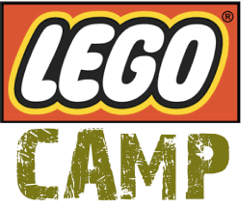                         LEGO Camp                                          July 6th-10th                                          9:00am-12:00pm                                                              Grades 1st-6th  Campers will experience hands-on activities with a variety of LEGOS as they collaborate on group structures as well as individual projects. This will feature something for both girls and boys. Camp will include a fun snack and each camper will bring home a LEGO creation at the end of the week. Put on your thinking caps and join us for an exciting week of creative building.                                        TEACHER: BRIAN WILBUR  FEES: $190				   LIMITED TO THE FIRST 20 REGISTERED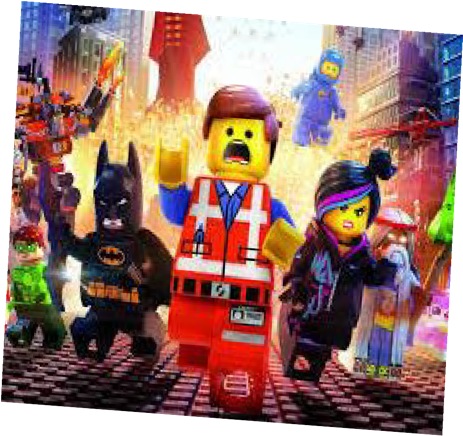 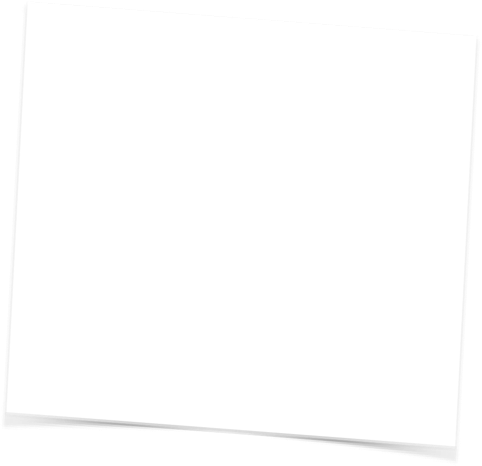 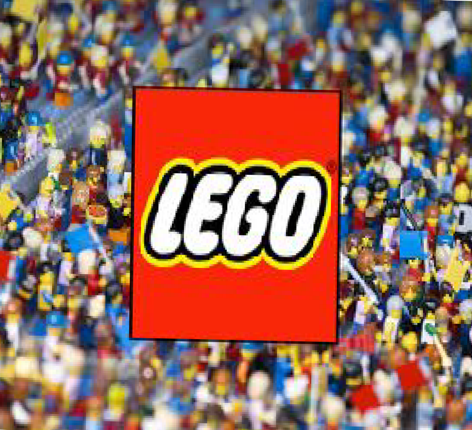 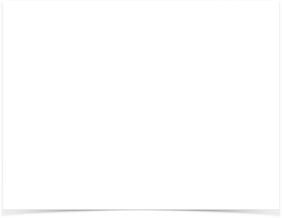 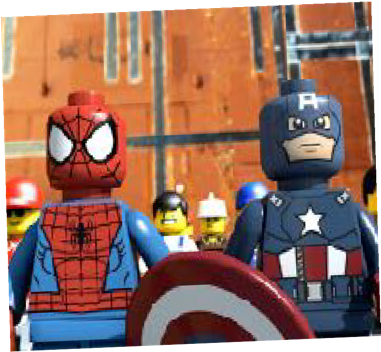 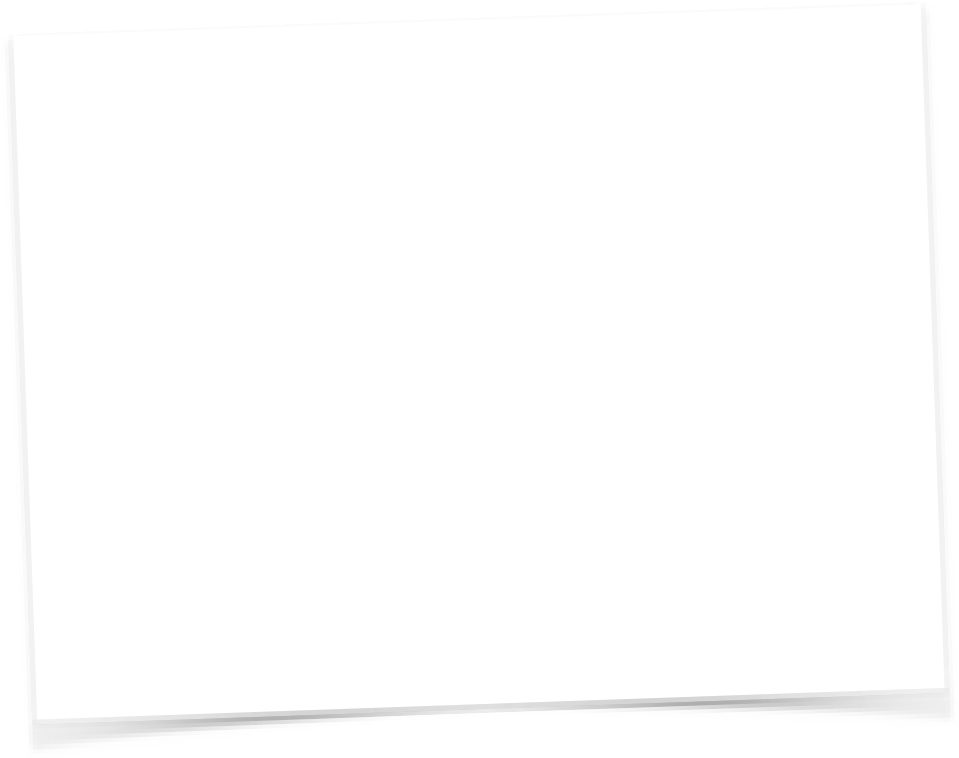 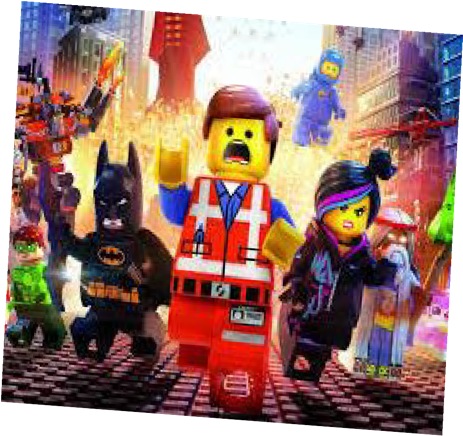 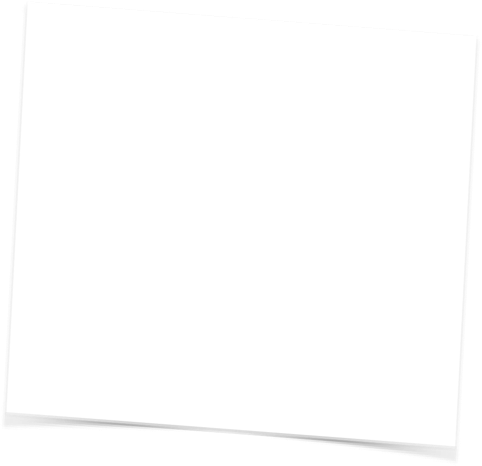 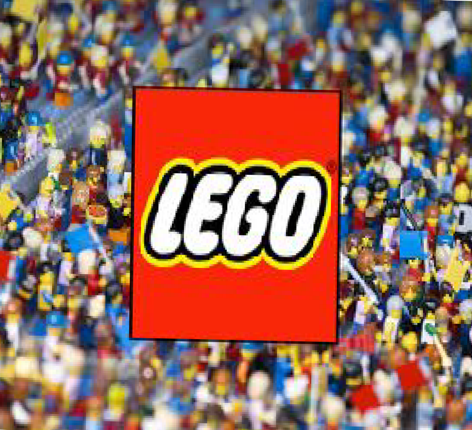 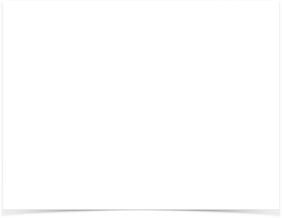 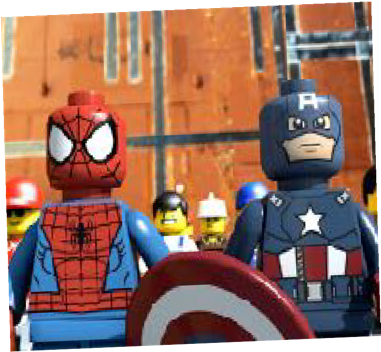 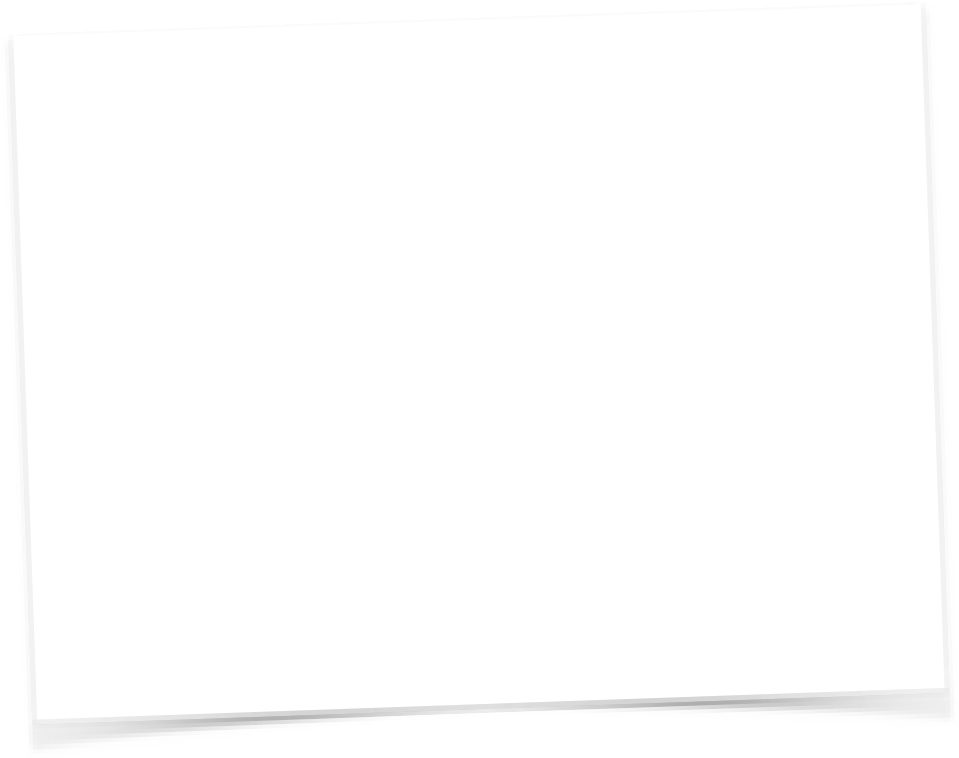                          ****CCA student’s will be billed through FACTS ****